花蓮縣花蓮市明廉國民小學110學年度家庭教育課程宣導推動成果報告主題：家庭教育課程年級：4成果照片：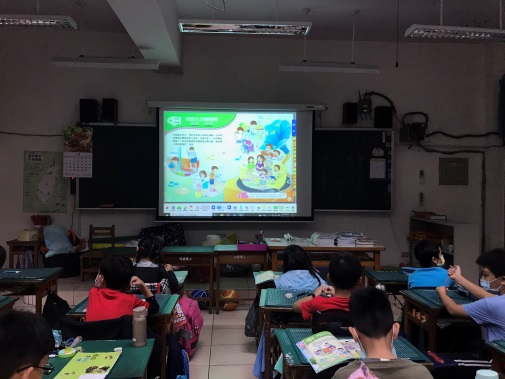 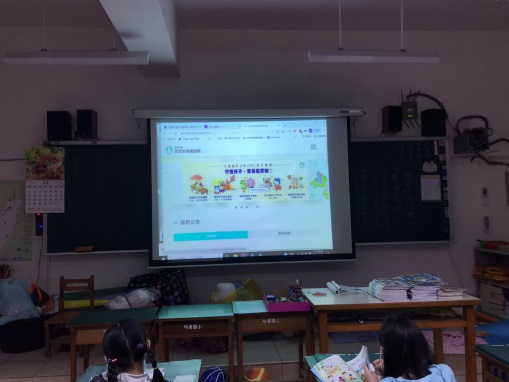 圖片說明：觀賞家庭教育影片圖片說明：觀賞家庭教育影片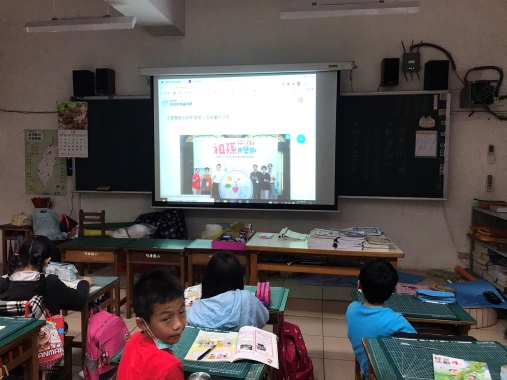 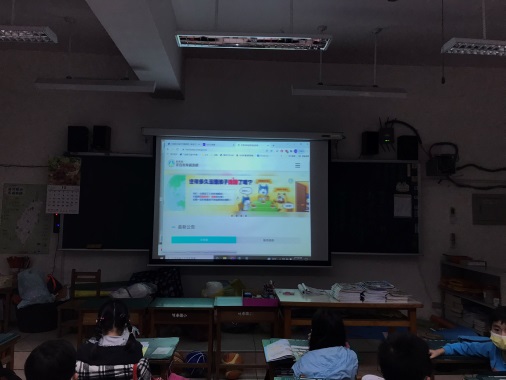 圖片說明：觀賞家庭教育影片圖片說明：觀賞家庭教育影片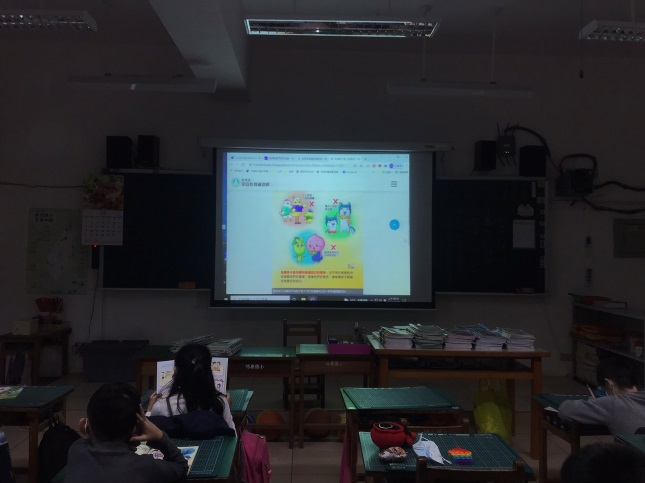 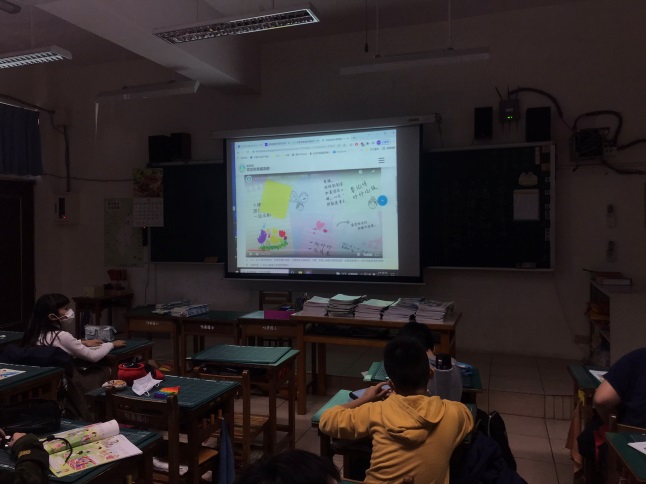 圖片說明：觀賞家庭教育影片圖片說明：觀賞家庭教育影片